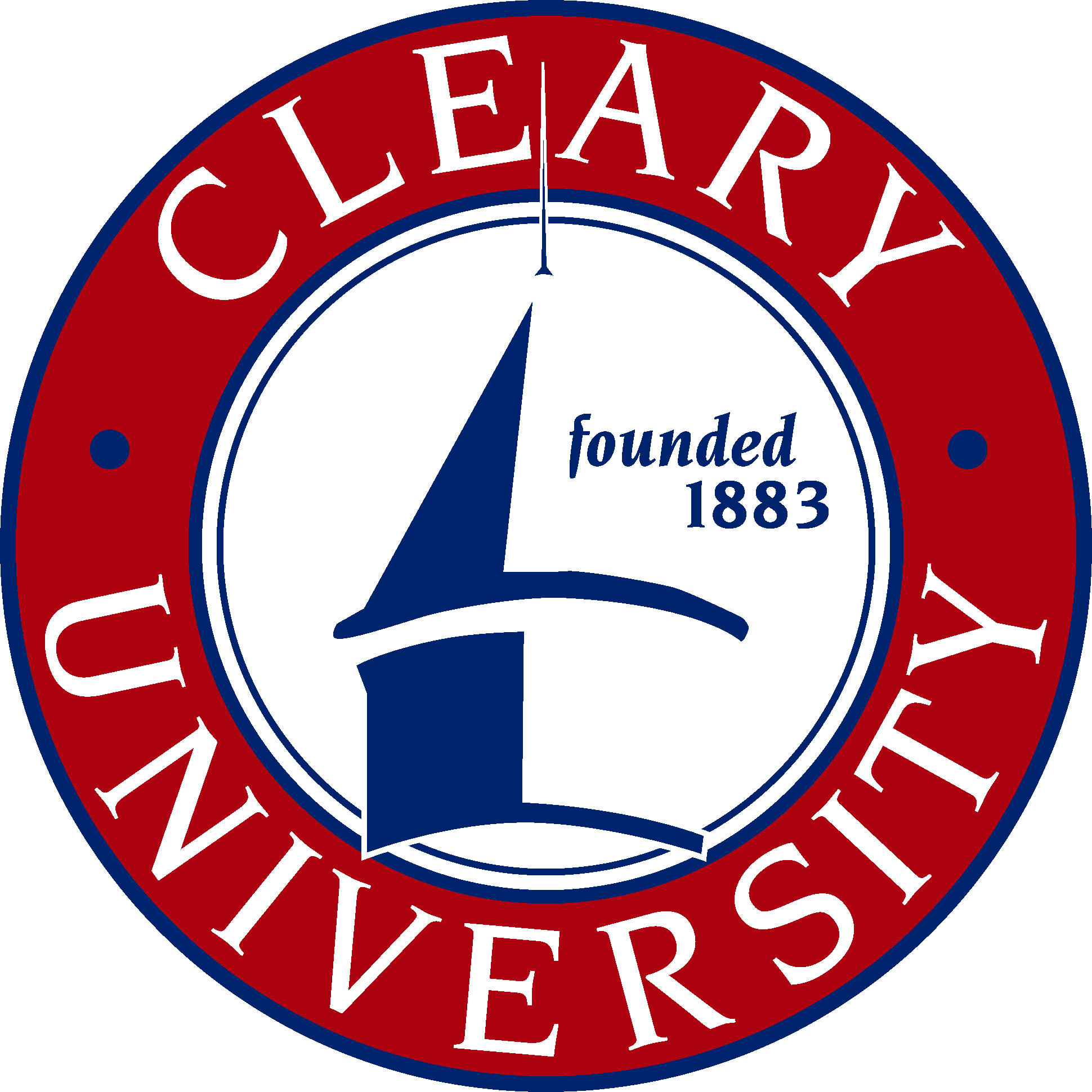 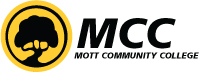 2016-17 Transfer GuideCleary University and Mott Community CollegeBBA in Intradisciplinary Business StudiesBUSINESS CORE COURSESCleary UniversityCleary UniversityMott Community CollegeMott Community CollegeBusiness Core CoursesBusiness Core CoursesCOURSE NAMECOURSE NAMECREDITSCOURSE NAMECOURSE NAMECREDITSBAC 3000Business Research and Communication3MAJOR COURSESMAJOR COURSESApproved Upper Division Course Work                                   24(8 courses)Approved Upper Division Course Work                                   24(8 courses)Approved Upper Division Course Work                                   24(8 courses)Approved Upper Division Course Work                                   24(8 courses)Approved Upper Division Course Work                                   24(8 courses)Approved Upper Division Course Work                                   24(8 courses)Approved Upper Division Course Work                                   24(8 courses)PROJECT SEQUENCEPROJECT SEQUENCEMGT 3400Managing Projects and Processes in Organizations3PJT 4910Professional Project I3PJT 4920Professional Project II(Prereq. PJT 4910, C or higher)3 LOWER DIVISION REQUIREMENT LOWER DIVISION REQUIREMENTBAC 1000Foundations in Undergraduate Studies1NotesNote 1:  120 semester credits are required for a Bachelor of Business Administration (BBA); 60 semester credits are required for an Associate in Business Administration (ABA).Note 2: Electives/General Education may be any Mott Community College courses or transfer or may include credit for prior learning or proficiency exam credit.  There is no fee for prior learning evaluation prior to the final term of the program.  Note 3:  Scholarships are available for Mott Community College transfer students.  Other scholarships and financial aid are available to all Cleary students.Note 4:  Cleary core and major courses are completed on-ground or distance learning online. Thirty credits (thirty-seven for BBA degree completion programs) must be completed with Cleary University to fulfill residency requirements.  The maximum number of credits that may be transferred to Cleary University is 90 semester (83 semester for BBA degree completion degrees) credits.  Consult a Cleary academic advisor for class schedule information. 